  О порядке организации  в Администрации сельского поселения Канаш муниципального района Шенталинский работы по составлению проекта бюджета сельского поселения Канаш муниципального района Шенталинский на очередной финансовый 2021 год  и на плановый период 2022-2023 годов           В целях эффективной подготовки проекта бюджета сельского поселения Канаш муниципального района Шенталинский на очередной финансовый 2021 год и на плановый период  2022-2023 годов,  в соответствии со статьей    169   Бюджетного кодекса Российской Федерации,  статьей 21  «Положения о бюджетном устройстве и бюджетном  процессе в сельском поселении Канаш муниципального района Шенталинский», Администрация сельского поселения Канаш муниципального района Шенталинский ПОСТАНОВЛЯЕТ:1.  Заместителю Главы сельского поселения  Канаш И.В.Акимовой :1.1.  Провести  сплошную инвентаризацию облагаемых налогом строений, помещений, сооружений и земельных участков, принадлежащих гражданам и юридическим лицам  на праве собственности  на территории поселения.  1.2.    Запросить в Челно-Вершинском отделе Управления Федеральной службы государственной регистрации, кадастра и картографии по Самарской области  на территории Шенталинского района  сведения  о количестве зарегистрированных в собственность объектов недвижимости и земельных участков на территории  поселения.1.3. Запросить в Шенталинском филиале  ФГБУ «ФКП Росреестра» по Самарской области сведения о   кадастровой стоимости земель на территории поселения.       2. Специалисту (бухгалтеру) Л.В.Люкаевой:2.1. Организовать работу по разработке проекта бюджета сельского поселения Канаш на очередной финансовый 2021 год и плановый период 2022 и 2023 годов.2.2. Рассчитать плановый потенциал с привлечением сведений, предоставленных вышеуказанными службами и МРФНС России по Самарской области.2.3. Документы и материалы по подготовке проекта бюджета сельского поселения  Канаш на очередной финансовый 2021 год и на плановый период  2022 и 2023 годов предоставить в финансовый отдел Администрации муниципального района Шенталинский  Самарской области в установленные отделом сроки.3.  Контроль за исполнением настоящего постановления оставляю за собой.   4. Направить настоящее постановление для официального  опубликования в газете "Вестник поселения Канаш".Глава сельского поселения Канаш                                   Н.В. Зайнутдинова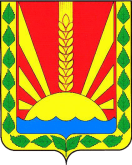 Администрациясельского поселенияКанашмуниципального районаШенталинский                                           Самарской областиПОСТАНОВЛЕНИЕ   от 31 июля   2020 г.  28-п    _____________________________________п. Романовка, ул.Центральная,9т.8-(84652) 42-2-86, факс 8-(84652) 42-2-86